Rękopis znaleziony w Saragossie reż. Wojciech J. Has, 1964– filozofujące widowisko Wojciech Jerzy Has – nota biograficznaW. J. Has (1925-2000), reżyser filmowy. Przerwaną wybuchem wojny naukę kontynuował w latach wojennych, z początku w krakowskiej Szkole Handlowej, a po jej ukończeniu w krakowskiej Szkole Przemysłu Artystycznego na Wydziale Grafiki. W 1945 wstąpił na ASP w Krakowie studiując do 1947 w pracowni prof. Eibischa. W tym samym czasie był słuchaczem krakowskiego Kursu Przysposobienia Filmowego, który ukończył w 1946 i rozpoczął pracę w Wytwórni Filmów Dokumentalnych. W latach 1951-1956 pracował w Wytwórni Filmów Oświatowych w Łodzi realizując filmy dokumentalne, oświatowe i instruktażowe. Od 1955 pracował w Zespole Autorów Filmowych "Syrena", następnie w "Iluzjonie" i od 1958 w Zespole "Kamera". W latach 1981-87 był kierownikiem artystycznym Zespołu "Rondo". W latach 1987-89 członek Komitetu Kinematografii. Był pracownikiem naukowym PWSFTviT w Łodzi, gdzie pracował na Wydziale Reżyserii od 1974 (dziekan wydziału w latach 1989-90), w latach 1990-96 pełnił funkcję rektora tej uczelni. Był dyrektorem i opiekunem artystycznym Studia "Indeks" działającego przy PWSFTviT. Odznaczony Krzyżem Komandorskim z Gwiazdą Orderu Odrodzenia Polski (1998), laureat Polskiej Nagrody Filmowej Orzeł za osiągnięcia życia (1999), doktor honoris causa Państwowej Wyższej Szkoły Filmowej Telewizyjnej i Teatralnej w Łodzi (tytuł przyznany pośmiertnie). Kino Hasa imponuje scenograficznym rozmachem, dbałością o kompozycję kadru, grą martwych przedmiotów, wreszcie wspaniałymi kreacjami aktorskimi*.Rękopis znaleziony w Saragossie – ponadczasowe widowiskoMłody kapitan gwardii króla Hiszpanii, Alfons van Worden, podróżuje samotnie przez dzikie góry Sierra Morena. W czasie noclegu w ponurej gospodzie poznaje dwie mauretańskie księżniczki, które oznajmiają mu, że jako potomek potężnego rodu Gomelezów wybrany został do wielkich zadań. Przedtem musi jednak dowieść swej odwagi, prawości i honoru. Alfons staje się ośrodkiem niesamowitych wydarzeń, dręczą go opętani, wisielcy, prześladuje inkwizycja. W końcu trafia na zamek tajemniczego Kabalisty i przez wiele dni wysłuchuje jego dziwnych, wieloznacznych opowieści o jeszcze dziwniejszych zdarzeniach tego świata. Plenery "Rękopisu" zrealizowano w Jurze Krakowsko-Częstochowskiej, a w parku Morskie Oko we Wrocławiu wybudowano ogromne dekoracje do scen madryckich - plac Słońca, winiarnie, kościół, gospodę, które przez całą jesień ściągały niezliczone wycieczki. W filmie oprócz dziesiątków aktorów i statystów udział wzięło wiele egzotycznych zwierząt. Tresowany sęp przyjechał specjalnie z Hamburga, czterometrowy pyton z warszawskiego zoo, a cztery muły z Krakowa*.Propozycje lektur:Iwona Grodź, Zaszyfrowane w obrazie. O filmach Wojciecha Jerzego Hasa, Gdańsk 2008.Małgorzata Jakubowska, Kryształy czasu. Kino Wojciecha Jerzego Hasa, Łódź 2013.Marcin Maron, Dramat czasu i wyobraźni. Filmy Wojciecha J. Hasa, Kraków 2010.* Nota biograficzna reżysera i opis filmu zaczerpnięte z materiałów zawartych w Internetowej Bazie Filmu Polskiego (https://filmpolski.pl) i Akademii Polskiego Filmu (https://akademiapolskiegofilmu.pl).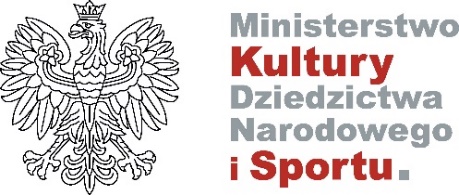 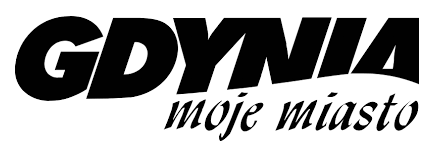 Jakie koncepcje filozoficzne ukazuje film Hasa?Jakie koncepcje filozoficzne ukazuje film Hasa?Motyw inicjacji, motyw drogi – wiodące motywy Rękopisu znalezionego w SaragossieMotyw inicjacji, motyw drogi – wiodące motywy Rękopisu znalezionego w SaragossieSzkatułkowa narracja filmu Szkatułkowa narracja filmu Część I: liczba poziomów opowieściCzęść II: liczba poziomów opowieściCzęść I: liczba poziomów opowieściCzęść II: liczba poziomów opowieściCharakterystyka barokowego stylu wizualnego filmuCharakterystyka barokowego stylu wizualnego filmu